О внесении изменений в приказ Контрольно-счетной палаты Чувашской Республики № 30 от 5 октября 2017 года «Об утверждении Положения о порядке выплаты ежемесячной надбавки к должностному окладу за особые условия гражданской службы, премий за выполнение особо важных и сложных заданий, материальной помощи, единовременной выплаты и единовременных поощрений государственным гражданским служащим Контрольно-счетной палаты Чувашской Республики»В связи с внесением изменений в постановления Президиума Государственного Совета Чувашской Республики от 25 сентября 2017 года № 350 и от 17 декабря 2018 года № 883          п р и к а з ы в а ю: Внести в Положение о порядке выплаты ежемесячной надбавки к должностному окладу за особые условия гражданской службы, премий за выполнение особо важных и сложных заданий, материальной помощи, единовременной выплаты и единовременных поощрений государственным гражданским служащим Контрольно-счетной палаты Чувашской Республики от 05 октября 2017 года № 30, следующие изменения:         1) в пункте 2.3 слова «в пределах фонда оплаты труда Контрольно-счетной палаты Чувашской Республики» исключить, дополнить предложением следующего содержания: «Также может выплачиваться единовременная премия».;         2) в пункте 2.4: а) абзац первый после слов «Размер премии» дополнить словами «по итогам месяца, квартала, года»;       б) дополнить абзацем четвертым следующего содержания:«Размер единовременной премии определяется председателем Контрольно-счетной палаты Чувашской Республики в виде фиксированной суммы.». Настоящий приказ вступает в силу со дня его официального опубликования.Председатель                                                                                           С.И. Аристова×+ÂÀØ ÐEÑÏÓÁËÈÊÈÍÒ/Ð/ÑËÅÂÏÅ ØÓÒËÀÂ ÏÀËÀÒÈ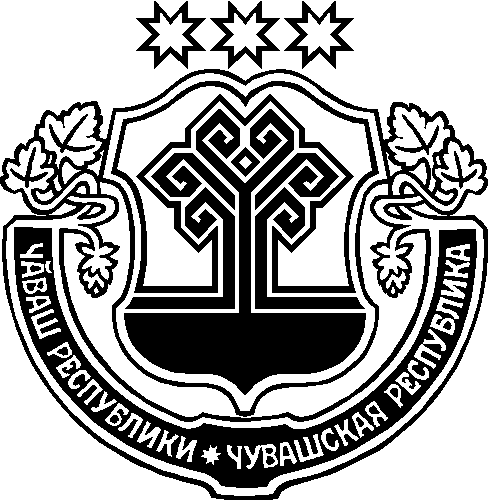 ÊÎÍÒÐÎËÜÍÎ-Ñ×ÅÒÍÀß ÏÀËÀÒÀ×ÓÂÀØÑÊÎÉ ÐEÑÏÓÁËÈÊÈп Р и к а зп Р и к а з28.11.19 38 №28.11.19 № 38Шупашкар хулиг. Чебоксары